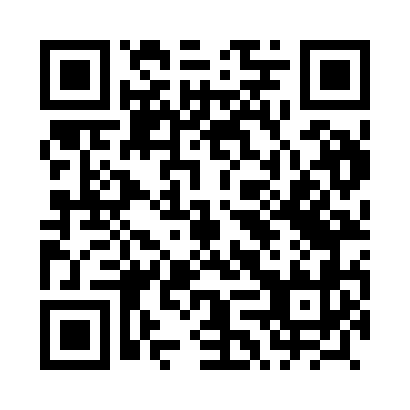 Prayer times for Wyszecice, PolandWed 1 May 2024 - Fri 31 May 2024High Latitude Method: Angle Based RulePrayer Calculation Method: Muslim World LeagueAsar Calculation Method: HanafiPrayer times provided by https://www.salahtimes.comDateDayFajrSunriseDhuhrAsrMaghribIsha1Wed2:565:2512:515:588:1810:362Thu2:525:2312:515:598:1910:393Fri2:495:2212:516:008:2110:424Sat2:455:2012:516:018:2310:465Sun2:415:1812:516:028:2410:496Mon2:375:1612:516:038:2610:527Tue2:365:1412:506:048:2710:558Wed2:365:1312:506:058:2910:579Thu2:355:1112:506:068:3110:5810Fri2:345:0912:506:078:3210:5911Sat2:345:0812:506:088:3410:5912Sun2:335:0612:506:098:3511:0013Mon2:325:0512:506:108:3711:0114Tue2:325:0312:506:118:3811:0115Wed2:315:0212:506:118:4011:0216Thu2:315:0012:506:128:4111:0317Fri2:304:5912:506:138:4311:0318Sat2:294:5712:506:148:4411:0419Sun2:294:5612:506:158:4611:0520Mon2:284:5512:516:168:4711:0521Tue2:284:5412:516:168:4811:0622Wed2:284:5212:516:178:5011:0623Thu2:274:5112:516:188:5111:0724Fri2:274:5012:516:198:5211:0825Sat2:264:4912:516:208:5411:0826Sun2:264:4812:516:208:5511:0927Mon2:264:4712:516:218:5611:0928Tue2:254:4612:516:228:5711:1029Wed2:254:4512:516:238:5911:1130Thu2:254:4412:526:239:0011:1131Fri2:244:4312:526:249:0111:12